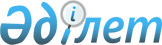 О внесении изменений в решение Алматинского областного маслихата от 7 декабря 2011 года N 53-296 "Об областном бюджете Алматинской области на 2012-2014 годы"Решение маслихата Алматинской области от 28 ноября 2012 года N 11-68. Зарегистрировано Департаментом юстиции Алматинской области 06 декабря 2012 года N 2209      Примечание РЦПИ:

      В тексте сохранена авторская орфография и пунктуация.       

В соответствии с подпунктом 4) пункта 2 статьи 106, пункта 4 статьи 108 Бюджетного кодекса Республики Казахстан от 4 декабря 2008 года, с подпунктом 1) пункта 1 статьи 6 Закона Республики Казахстан "О местном государственном управлении и самоуправлении в Республике Казахстан" от 23 января 2001 года, со статьей 21 Закона Республики Казахстан "О нормативных правовых актах" от 24 марта 1998 года, постановлением Правительства Республики Казахстан от 21 ноября 2012 года N 1469 "О внесении изменений и дополнений в постановление Правительства Республики Казахстан от 1 декабря 2011 года N 1428 "О реализации Закона Республики Казахстан "О республиканском бюджете на 2012-2014 годы", Алматинский областной маслихат РЕШИЛ:



      1. Внести в решение Алматинского областного маслихата от 7 декабря 2011 года N 53-296 "Об областном бюджете Алматинской области на 2012-2014 годы" (зарегистрировано в Реестре государственной регистрации нормативных правовых актов 13 декабря 2011 года за N 2081, опубликовано в газетах "Огни Алатау" от 12 января 2012 года N 5-6 и "Жетісу" от 12 января 2012 года N 5-6), в решение Алматинского областного маслихата от 8 февраля 2012 года N 2-12 "О внесении изменений и дополнений в решение Алматинского областного маслихата от 7 декабря 2011 года N 53-296 "Об областном бюджете Алматинской области на 2012-2014 годы" (зарегистрировано в Реестре государственной регистрации нормативных правовых актов 17 февраля 2012 года за N 2085, опубликовано в газетах "Огни Алатау" от 6 марта 2012 года N 29 и "Жетісу" от 6 марта 2012 года N 29), в решение Алматинского областного маслихата от 3 апреля 2012 года N 3-19 "О внесении изменений и дополнений в решение Алматинского областного маслихата от 7 декабря 2011 года N 53-296 "Об областном бюджете Алматинской области на 2012-2014 годы" (зарегистрировано в Реестре государственной регистрации нормативных правовых актов 10 апреля 2012 года за N 2087, опубликовано в газетах "Огни Алатау" от 24 апреля 2012 года N 47 и "Жетісу" от 24 апреля 2012 года N 47), в решение Алматинского областного маслихата от 1 июня 2012 года N 5-33 "О внесении изменений и дополнений в решение Алматинского областного маслихата от 7 декабря 2011 года N 53-296 "Об областном бюджете Алматинской области на 2012-2014 годы" (зарегистрировано в Реестре государственной регистрации нормативных правовых актов 7 июня 2012 года за N 2094, опубликовано в газетах "Огни Алатау" от 14 июня 2012 года N 67 и "Жетісу" от 14 июня 2012 года N 67), в решение Алматинского областного маслихата от 23 августа 2012 года N 8-47 "О внесении изменений в решение Алматинского областного маслихата от 7 декабря 2011 года N 53-296 "Об областном бюджете Алматинской области на 2012-2014 годы" (зарегистрировано в Реестре государственной регистрации нормативных правовых актов 6 сентября 2012 года за N 2101, опубликовано в газетах "Огни Алатау" от 18 сентября 2012 года N 106-107 и "Жетісу" от 18 сентября 2012 года N 106-107), в решение Алматинского областного маслихата от 24 октября 2012 года N 9-54 "О внесении изменений в решение Алматинского областного маслихата от 7 декабря 2011 года N 53-296 "Об областном бюджете Алматинской области на 2012-2014 годы" (зарегистрировано в Реестре государственной регистрации нормативных правовых актов 2 ноября 2012 года за N 2159, опубликовано в газетах "Огни Алатау" от 24 ноября 2012 года N 133 и "Жетісу" от 24 ноября 2012 года N 133) следующие изменения:



      в пункте 1 по строкам:



      1) "Доходы" цифры "216210203" заменить на цифры "215161316";

      "поступлениям трансфертов" цифры "190239031" заменить на цифры "189190144";

      "трансферты из республиканского бюджета-всего" цифры "166612359" заменить на цифры "165563462";

      "целевые текущие трансферты" цифры "33714470" заменить на цифры "32780157", в том числе на:

      "образование" цифры "6188482" заменить на цифры "6153817";

      "здравоохранение" цифры "8197319" заменить на цифры "8508260";

      "социальную помощь" цифры "778730" заменить на цифры "722844";

      "реализацию мер социальной поддержки специалистов социальной сферы сельских населенных пунктов" цифры "148532" заменить на цифры "144583";

      "субсидии, направленные на развитие сельского хозяйства" цифры "8362946" заменить на цифры "7802214";

      "организацию и проведение идентификации сельскохозяйственных животных" цифры "452808" заменить на цифры "450469";

      "содержание, материально-техническое оснащение дополнительной штатной численности миграционной полиции, документирование оралманов" цифры "144172" заменить на цифры "79399";

      "реализацию мероприятий в рамках Программы занятости 2020" цифры "1230747" заменить на цифры "1212976";

      "формирование региональных стабилизационных фондов продовольственных товаров" цифры "1727597" заменить на цифры "1222458";

      "целевые трансферты на развитие" цифры "29015102" заменить на цифры "28900518", в том числе на:

      "строительство объектов образования" цифры "4788788" заменить на цифры "4585506";

      "сейсмоусиление объектов здравоохранения" цифры "228132" заменить на цифры "195410";

      "на развитие системы водоснабжения в сельских населенных пунктах" цифры "2399543" заменить на цифры "2383454";

      "развитие коммунального хозяйства" цифры "2680282" заменить на цифры "2817791".



      2) "затраты" цифры "220401308" заменить на цифры "219184977".



      5) "дефицит" цифру "-7251045" заменить на цифру "-7083600".



      6) "финансирование дефицита бюджета" цифру "7251045" заменить на цифру "7083600".



      в пункте 5:

      цифры "6574710" заменить на цифры "6549276";

      цифры "4987424" заменить на цифры "4873442";

      цифры "2875659" заменить на цифры "2976157";

      цифры "237626" заменить на цифры "237452";

      цифры "190890" заменить на цифры "141170";

      цифры "1103884" заменить на цифры "1060163";

      цифры "43826" заменить на цифры "22961";

      цифры "1652439" заменить на цифры "1675834";



      в пункте 6:

      цифры "1200396" заменить на цифры "1135805";

      цифры "844134" заменить на цифры "779543";



      в пункте 7:

      цифры "8197319" заменить на цифры "8508260";

      цифры "4870511" заменить на цифры "4947990";

      цифры "2724691" заменить на цифры "2958844";

      цифры "599636" заменить на цифры "598945";



      в пункте 10:

      цифры "644118" заменить на цифры "614622";

      цифры "35187" заменить на цифры "5691";



      в пункте 11:

      цифры "582440" заменить на цифры "559794";

      цифры "105891" заменить на цифры "96852";

      цифры "9737" заменить на цифры "8237";

      цифры "118936" заменить на цифры "106829";



      в пункте 12:

      цифры "9007" заменить на цифры "7200";



      в пункте 12-1:

      цифры "1230747" заменить на цифры "1212976";



      в пункте 13:

      цифры "8362946" заменить на цифры "7802214";

      цифры "1288578" заменить на цифры "847356";

      слова "субсидирование повышения продуктивности и качества товарного рыбоводства – 119510 тысяч тенге" исключить;



      в пункте 16:

      цифры "148532" заменить на цифры "144583";



      в пункте 18-1:

      цифры "452808" заменить на цифры "450469";



      в пункте 20:

      цифру "10255033" заменить на цифру "10066490";



      в пункте 21:

      цифру "8404844" заменить на цифру "8397022";

      цифру "3185181" заменить на цифру "3189124";



      в пункте 22:

      цифру "7841684" заменить на цифру "7821029";



      в пункте 23:

      цифру "4670618" заменить на цифру "4765598";



      в пункте 24:

      цифру "564664" заменить на цифру "558257";



      в пункте 26:

      цифру "370034" заменить на цифру "369689";



      в пункте 29:

      цифру "296529" заменить на цифру "284782";



      в пункте 33:

      цифру "282009" заменить на цифру "327009".



      2. Приложение 1 к указанному решению изложить в новой редакции согласно приложению 1 к настоящему решению.



      3. Приложение 4 к указанному решению изложить в новой редакции согласно приложению 2 к настоящему решению.



      4. Приложение 6 к указанному решению изложить в новой редакции согласно приложению 3 к настоящему решению.



      5. Приложение 7 к указанному решению изложить в новой редакции согласно приложению 4 к настоящему решению.



      6. Приложение 7-1 к указанному решению изложить в новой редакции согласно приложению 5 к настоящему решению.



      7. Приложение 8 к указанному решению изложить в новой редакции согласно приложению 6 к настоящему решению.



      8. Приложение 9 к указанному решению изложить в новой редакции согласно приложению 7 к настоящему решению.



      9. Приложение 12 к указанному решению изложить в новой редакции согласно приложению 8 к настоящему решению.



      10. Приложение 13 к указанному решению изложить в новой редакции согласно приложению 9 к настоящему решению.



      11. Приложение 14 к указанному решению изложить в новой редакции согласно приложению 10 к настоящему решению.



      12. Приложение 15 к указанному решению изложить в новой редакции согласно приложению 11 к настоящему решению.



      13. Приложение 16 к указанному решению изложить в новой редакции согласно приложению 12 к настоящему решению.



      14. Приложение 17 к указанному решению изложить в новой редакции согласно приложению 13 к настоящему решению.



      15. Приложение 19 к указанному решению изложить в новой редакции согласно приложению 14 к настоящему решению.



      16. Приложение 21-2 к указанному решению изложить в новой редакции согласно приложению 15 к настоящему решению.



      17. Приложение 22 к указанному решению изложить в новой редакции согласно приложению 16 к настоящему решению.



      18. Контроль за исполнением настоящего решения возложить на постоянную комиссию областного маслихата "По вопросам бюджета, финансов и тарифной политики".



      19. Настоящее решение вводится в действие с 1 января 2012 года.      Председатель

      сессии областного маслихата                Е. Кошанбеков      Секретарь областного

      маслихата                                  Е. Келемсейт      СОГЛАСОВАНО:      Начальник областного

      управления экономики и

      бюджетного планирования                    Сатыбалдина Нафиса Тулековна

      28 ноября 2012 года

Приложение 1

к решению маслихата Алматинской

области от 28 ноября 2012 года

N 11-68 "О внесении изменений

в решение маслихата Алматинской

области от 7 декабря 2011 года

N 53-296  "Об областном бюджете

Алматинской области на

2012-2014 годы"Приложение 1

к решению маслихата Алматинской

области от 7 декабря 2011 года

N 53-296 "Об областном бюджете

Алматинской области

на 2012-2014 годы 

Областной бюджет Алматинской области на 2012 год

Приложение 2

к решению маслихата Алматинской

области от 28 ноября 2012 года

N 11-68 "О внесении изменений

в решение маслихата Алматинской

области от 7 декабря 2011 года

N 53-296  "Об областном бюджете

Алматинской области на

2012-2014 годы"Приложение 4

к решению маслихата Алматинской

области от 7 декабря 2011 года

N 53-296 "Об областном бюджете

Алматинской области

на 2012-2014 годы 

Распределение целевых текущих трансфертов бюджетам районов и

городов на развитие образования за счет средств

республиканского бюджетаПродолжение таблицы

Приложение 3

к решению маслихата Алматинской

области от 28 ноября 2012 года

N 11-68 "О внесении изменений

в решение маслихата Алматинской

области от 7 декабря 2011 года

N 53-296  "Об областном бюджете

Алматинской области на

2012-2014 годы"Приложение 6

к решению маслихата Алматинской

области от 7 декабря 2011 года

N 53-296 "Об областном бюджете

Алматинской области

на 2012-2014 годы 

Распределение целевых текущих трансфертов бюджетам районов и

городов на оказание социальной помощи населению

Приложение 4

к решению маслихата Алматинской

области от 28 ноября 2012 года

N 11-68 "О внесении изменений

в решение маслихата Алматинской

области от 7 декабря 2011 года

N 53-296  "Об областном бюджете

Алматинской области на

2012-2014 годы"Приложение 7

к решению маслихата Алматинской

области от 7 декабря 2011 года

N 53-296 "Об областном бюджете

Алматинской области

на 2012-2014 годы 

Распределение сумм целевых текущих трансфертов бюджетам районов

и городов на реализацию мероприятий в рамках Программы

занятости 2020 за счет средств республиканского бюджета

Приложение 5

к решению маслихата Алматинской

области от 28 ноября 2012 года

N 11-68 "О внесении изменений

в решение маслихата Алматинской

области от 7 декабря 2011 года

N 53-296  "Об областном бюджете

Алматинской области на

2012-2014 годы"Приложение 7-1

к решению маслихата Алматинской

области от 7 декабря 2011 года

N 53-296 "Об областном бюджете

Алматинской области

на 2012-2014 годы 

Распределение целевых текущих трансфертов бюджетам районов и

городов на на развитие сельских населенных пунктов в рамках

Программы занятости 2020 за счет средств из республиканского

бюджета

Приложение 6

к решению маслихата Алматинской

области от 28 ноября 2012 года

N 11-68 "О внесении изменений

в решение маслихата Алматинской

области от 7 декабря 2011 года

N 53-296  "Об областном бюджете

Алматинской области на

2012-2014 годы"Приложение 8

к решению маслихата Алматинской

области от 7 декабря 2011 года

N 53-296 "Об областном бюджете

Алматинской области

на 2012-2014 годы 

Распределение целевых текущих трансфертов бюджетам районов и

городов для реализации мер социальной поддержки специалистов

социальной сферы сельских населенных пунктов за счет средств

республиканского бюджета

Приложение 7

к решению маслихата Алматинской

области от 28 ноября 2012 года

N 11-68 "О внесении изменений

в решение маслихата Алматинской

области от 7 декабря 2011 года

N 53-296  "Об областном бюджете

Алматинской области на

2012-2014 годы"Приложение 9

к решению маслихата Алматинской

области от 7 декабря 2011 года

N 53-296 "Об областном бюджете

Алматинской области

на 2012-2014 годы 

Распределение бюджетных кредитов для реализации мер социальной

поддержки специалистов социальной сферы сельских населенных

пунктов

Приложение 8

к решению маслихата Алматинской

области от 28 ноября 2012 года

N 11-68 "О внесении изменений

в решение маслихата Алматинской

области от 7 декабря 2011 года

N 53-296  "Об областном бюджете

Алматинской области на

2012-2014 годы"Приложение 12

к решению маслихата Алматинской

области от 7 декабря 2011 года

N 53-296 "Об областном бюджете

Алматинской области

на 2012-2014 годы 

Распределение целевых трансфертов бюджетам районов и городов на

строительство объектов образования

Приложение 9

к решению маслихата Алматинской

области от 28 ноября 2012 года

N 11-68 "О внесении изменений

в решение маслихата Алматинской

области от 7 декабря 2011 года

N 53-296  "Об областном бюджете

Алматинской области на

2012-2014 годы"Приложение 13

к решению маслихата Алматинской

области от 7 декабря 2011 года

N 53-296 "Об областном бюджете

Алматинской области

на 2012-2014 годы 

Распределение целевых трансфертов бюджетам районов и городов на

развитие и обустройство инженерно-коммуникационной

инфраструктуры

Приложение 10

к решению маслихата Алматинской

области от 28 ноября 2012 года

N 11-68 "О внесении изменений

в решение маслихата Алматинской

области от 7 декабря 2011 года

N 53-296  "Об областном бюджете

Алматинской области на

2012-2014 годы"Приложение 14

к решению маслихата Алматинской

области от 7 декабря 2011 года

N 53-296 "Об областном бюджете

Алматинской области

на 2012-2014 годы 

Распределение целевых трансфертов на развитие бюджетам районов

(городов областного значения) на строительство жилья

государственного коммунального жилищного фонда

Приложение 11

к решению маслихата Алматинской

области от 28 ноября 2012 года

N 11-68 "О внесении изменений

в решение маслихата Алматинской области

от 7 декабря 2011 года N 53-296 

"Об областном бюджете Алматинской

области на 2012-2014 годы"Приложение 15

к решению маслихата Алматинской

области от 7 декабря 2011 года N 53-296

"Об областном бюджете Алматинской

области на 2012-2014 годы 

Распределение целевых трансфертов бюджетам районов и городов на

развитие систем водоснабжения

Приложение 12

к решению маслихата Алматинской

области от 28 ноября 2012 года

N 11-68 "О внесении изменений

в решение маслихата Алматинской

области от 7 декабря 2011 года

N 53-296  "Об областном бюджете

Алматинской области на

2012-2014 годы"Приложение 16

к решению маслихата Алматинской

области от 7 декабря 2011 года

N 53-296 "Об областном бюджете

Алматинской области

на 2012-2014 годы 

Распределение целевых трансфертов бюджетам районов и городов на

развитие коммунального хозяйства

Приложение 13

к решению маслихата Алматинской

области от 28 ноября 2012 года

N 11-68 "О внесении изменений

в решение маслихата Алматинской

области от 7 декабря 2011 года

N 53-296  "Об областном бюджете

Алматинской области на

2012-2014 годы"Приложение 17

к решению маслихата Алматинской

области от 7 декабря 2011 года

N 53-296 "Об областном бюджете

Алматинской области

на 2012-2014 годы 

Распределение целевых трансфертов бюджетам районов и городов на

развитие объектов коммунального хозяйства за счет средств

областного бюджета

Приложение 14

к решению маслихата Алматинской

области от 28 ноября 2012 года

N 11-68 "О внесении изменений

в решение маслихата Алматинской

области от 7 декабря 2011 года

N 53-296  "Об областном бюджете

Алматинской области на

2012-2014 годы"Приложение 19

к решению маслихата Алматинской

области от 7 декабря 2011 года

N 53-296 "Об областном бюджете

Алматинской области

на 2012-2014 годы 

Распределение целевых трансфертов на развитие бюджетам районов

и городов в рамках Программы занятости 2020

Приложение 15

к решению маслихата Алматинской

области от 28 ноября 2012 года

N 11-68 "О внесении изменений

в решение маслихата Алматинской

области от 7 декабря 2011 года

N 53-296  "Об областном бюджете

Алматинской области на

2012-2014 годы"Приложение 21-2

к решению маслихата Алматинской

области от 7 декабря 2011 года

N 53-296 "Об областном бюджете

Алматинской области

на 2012-2014 годы 

Распределение целевых текущих трансфертов бюджетов районов и

городов на на выкуп земельных участков для государственных нужд

за счет средств из республиканского бюджета

Приложение 16

к решению маслихата Алматинской

области от 28 ноября 2012 года

N 11-68 "О внесении изменений

в решение маслихата Алматинской

области от 7 декабря 2011 года

N 53-296  "Об областном бюджете

Алматинской области на

2012-2014 годы"Приложение 22

к решению маслихата Алматинской

области от 7 декабря 2011 года

N 53-296 "Об областном бюджете

Алматинской области

на 2012-2014 годы 

Распределение целевых текущих трансфертов бюджетов районов и

городов на разработку генеральных планов застройки поселков и

иных сельских населенных пунктов из областного бюджета
					© 2012. РГП на ПХВ «Институт законодательства и правовой информации Республики Казахстан» Министерства юстиции Республики Казахстан
				КатегорияКатегорияКатегорияКатегорияСумма

(тыс.

тенге)КлассКлассКлассСумма

(тыс.

тенге)ПодклассПодклассСумма

(тыс.

тенге)НаименованиеСумма

(тыс.

тенге)I. Доходы2151613161Налоговые поступления2592262301Подоходный налог144417422Индивидуальный подоходный налог1444174203Социальный налог103057271Социальный налог1030572705Внутренние налоги на товары, работы и услуги11751543Поступления за использование природных и

других ресурсов11751542Неналоговые поступления435491Доходы от государственной собственности230105Доходы от аренды имущества, находящегося в

государственной собственности21576Вознаграждения за размещение бюджетных средств

на банковских счетах47007Вознаграждения (интересы) по кредитам,

выданным из государственного бюджета1615304Штрафы, пени, санкции, взыскания, налагаемые

государственными учреждениями, финансируемыми

из государственного бюджета, а также

содержащимися и финансируемыми из бюджета

(сметы расходов) Национального Банка

Республики Казахстан205391Штрафы, пени, санкции, взыскания, налагаемые

государственными учреждениями, финансируемыми

из государственного бюджета, а также

содержащимися и финансируемыми из бюджета

(сметы расходов) Национального Банка

Республики Казахстан, за исключением

поступлений от предприятий нефтяного сектора205393Поступления от продажи основного капитала500001Продажа государственного имущества,

закрепленного за государственными учреждениями50001Продажа государственного имущества,

закрепленного за государственными учреждениями50004Поступления трансфертов18919014401Трансферты из нижестоящих органов

государственного управления236266822Трансферты из районных (городских) бюджетов2362668202Трансферты из вышестоящих органов

государственного управления1655634621Трансферты из республиканского бюджета165563462Функциональная группаФункциональная группаФункциональная группаФункциональная группаФункциональная группаСумма

тыс.

тенгеФункциональная подгруппаФункциональная подгруппаФункциональная подгруппаФункциональная подгруппаСумма

тыс.

тенгеАдминистратор бюджетных программАдминистратор бюджетных программАдминистратор бюджетных программСумма

тыс.

тенгеПрограммаПрограммаСумма

тыс.

тенгеНаименованиеСумма

тыс.

тенгеII. Затраты21918497701Государственные услуги общего характера27106171Представительные, исполнительные и другие

органы, выполняющие общие функции

государственного управления2323251110Аппарат маслихата области48519001Услуги по обеспечению деятельности маслихата

области46707003Капитальные расходы государственных органов1812120Аппарат акима области2089918001Услуги по обеспечению деятельности акима

области1175753002Создание информационных систем215510004Капитальные расходы государственных органов289350113Целевые текущие трансферты из местных

бюджетов409305282Ревизионная комиссия области184814001Услуги по обеспечению деятельности

ревизионной комиссии области163174003Капитальные расходы государственных органов216402Финансовая деятельность200694257Управление финансов области200694001Услуги по реализации государственной

политики в области исполнения местного

бюджета и управления коммунальной

собственностью110497003Организация работы по выдаче разовых

талонов и обеспечение полноты сбора сумм

от реализации разовых талонов67414009Приватизация, управление коммунальным

имуществом, постприватизационная

деятельность и регулирование споров,

связанных с этим6200013Капитальные расходы государственных органов11173032Капитальные расходы подведомственных

государственных учреждений и организаций54105Планирование и статистическая деятельность186672258Управление экономики и бюджетного

планирования области186672001Услуги по реализации государственной

политики в области формирования и развития

экономической политики, системы

государственного планирования и управления

области184650005Капитальные расходы государственных органов202202Оборона15558851Военные нужды19983250Управление по мобилизационной подготовке,

гражданской обороне, организации

предупреждения и ликвидации аварий и

стихийных бедствий области19983003Мероприятия в рамках исполнения всеобщей

воинской обязанности9769007Подготовка территориальной обороны и

территориальная оборона областного масштаба102142Организация работы по чрезвычайным

ситуациям1535902250Управление по мобилизационной подготовке,

гражданской обороне, организации

предупреждения и ликвидации аварий и

стихийных бедствий области1535902001Услуги по реализации государственной

политики на местном уровне в области

мобилизационной подготовки, гражданской

обороны, организации предупреждения и

ликвидации аварий и стихийных бедствий35507005Мобилизационная подготовка и мобилизация

областного масштаба30406006Предупреждение и ликвидация чрезвычайных

ситуаций областного масштаба1229589009Капитальные расходы государственных органов24288113Целевые текущие трансферты из местных

бюджетов21611203Общественный порядок, безопасность,

правовая, судебная, уголовно-исполнительная

деятельность64490741Правоохранительная деятельность6449074252Исполнительный орган внутренних дел,

финансируемый из областного бюджета6335898001Услуги по реализации государственной

политики в области обеспечения охраны

общественного порядка и безопасности на

территории области5176837003Поощрение граждан, участвующих в охране

общественного порядка3000006Капитальные расходы государственных органов980844008Обеспечение безопасности дорожного движения

за счет целевых текущих трансфертов из

республиканского бюджета20296013Услуги по размещению лиц, не имеющих

определенного места жительства и документов73326019Содержание, материально-техническое

оснащение дополнительной штатной

численности миграционной полиции за счет

целевых трансфертов из республиканского

бюджета79399020Содержание и материально-техническое

оснащение центра временного размещения

оралманов и центра адаптации и интеграции

оралманов за счет целевых трансфертов из

республиканского бюджета2196271Управление строительства области113176003Развитие объектов органов внутренних дел11317604Образование440485271Дошкольное воспитание и обучение4036320261Управление образования области4036320027Целевые текущие трансферты бюджетам районов

(городов областного значения) на реализацию

государственного образовательного заказа в

дошкольных организациях образования2976157045Целевые текущие трансферты из

республиканского бюджета бюджетам районов

(городов областного значения) на увеличение

размера доплаты за квалификационную

категорию учителям школ и воспитателям

дошкольных организаций образования10601632Начальное, основное среднее и общее

среднее образование3089369260Управление туризма, физической культуры

и спорта области1425029006Дополнительное образование для детей и

юношества по спорту1184484007Общеобразовательное обучение одаренных в

спорте детей в специализированных

организациях образования240545261Управление образования области1664340003Общеобразовательное обучение по специальным

образовательным учебным программам798761006Общеобразовательное обучение одаренных

детей в специализированных организациях

образования604940048Целевые текущие трансферты бюджетам районов

(городов областного значения) на оснащение

учебным оборудованием кабинетов физики,

химии, биологии в государственных

учреждениях основного среднего и общего

среднего образования237452061Целевые текущие трансферты из

республиканского бюджета бюджетам районов

(городов областного значения) на повышение

оплаты труда учителям, прошедшим повышение

квалификации по учебным программам АОО

"Назарбаев Интеллектуальные школы"22961063Повышение оплаты труда учителям, прошедшим

повышение квалификации по учебным

программам АОО "Назарбаев Интеллектуальные

школы" за счет трансфертов из

республиканского бюджета2264Техническое и профессиональное,

послесреднее образование4619005253Управление здравоохранения области231574043Подготовка специалистов в организациях

технического и профессионального,

послесреднего образования231574261Управление образования области4387431024Подготовка специалистов в организациях

технического и профессионального

образования4080278034Обновление и переоборудование

учебно-производственных мастерских,

лабораторий учебных заведений технического

и профессионального образования225000047Установление доплаты за организацию

производственного обучения мастерам

производственного обучения организаций

технического и профессионального

образования за счет трансфертов из

республиканского бюджета821535Переподготовка и повышения квалификации

специалистов814162253Управление здравоохранения области34619003Повышение квалификации и переподготовка

кадров34619261Управление образования области779543052Повышение квалификации, подготовка и

переподготовка кадров в рамках реализации

Программы занятости 20207795439Прочие услуги в области образования31489671261Управление образования области21255485001Услуги по реализации государственной

политики на местном уровне в области

образования63841004Информатизация системы образования в

областных государственных учреждениях

образования47186005Приобретение и доставка учебников,

учебно-методических комплексов для

областных государственных учреждений

образования13433007Проведение школьных олимпиад, внешкольных

мероприятий и конкурсов областного масштаба119305011Обследование психического здоровья детей

и подростков и оказание

психолого-медико-педагогической

консультативной помощи населению146994012Реабилитация и социальная адаптация детей

и подростков с проблемами в развитии244856013Капитальные расходы государственных органов9893033Целевые текущие трансферты из

республиканского бюджета бюджетам районов

(городов областного значения) на

ежемесячные выплаты денежных средств

опекунам (попечителям) на содержание

ребенка сироты (детей-сирот), и ребенка

(детей), оставшегося без попечения

родителей432859042Целевые текущие трансферты из

республиканского бюджета бюджетам районов

(городов областного значения) на

обеспечение оборудованием, программным

обеспечением детей-инвалидов, обучающихся

на дому141170067Капитальные расходы подведомственных

государственных учреждений и организаций678902113Целевые текущие трансферты из местных

бюджетов19357046271Управление строительства области10234186007Целевые трансферты на развитие из

республиканского бюджета бюджетам районов

(городов областного значения) на

строительство и реконструкцию объектов

образования4585506008Целевые трансферты на развитие из

областного бюджета бюджетам районов

(городов областного значения) на

строительство и реконструкцию объектов

образования5480984025Сейсмоусиление объектов образования

Алматинской области2364037Строительство и реконструкция объектов

образования 16533205Здравоохранение360399132Охрана здоровья населения1064629253Управление здравоохранения области964629005Производство крови, ее компонентов и

препаратов для местных организаций

здравоохранения449488006Услуги по охране материнства и детства355871007Пропаганда здорового образа жизни155968012Реализация социальных проектов на

профилактику ВИЧ-инфекции среди лиц

находящихся и освободившихся из мест

лишения свободы в рамках Государственной

программы "Саламатты Қазақстан" на

2011-2015 годы2481017Приобретение тест систем для проведения

дозорного эпидемиологического надзора821261Управление образования области100000028Целевые текущие трансферты из

республиканского бюджета бюджетам районов

(городов областного значения) на реализацию

мероприятий в рамках реализации

Государственной программы развития

здравоохранения Республики Казахстан

"Саламатты Қазақстан" на 2011-2015 годы1000003Специализированная медицинская помощь8748989253Управление здравоохранения области8748989009Оказание медицинской помощи лицам,

страдающим туберкулезом, инфекционными

заболеваниями, психическими расстройствами

и расстройствами поведения, в том числе

связанные с употреблением психоактивных

веществ4602979019Обеспечение больных туберкулезом

противотуберкулезными препаратами239481020Обеспечение больных диабетом

противодиабетическими препаратами323685021Обеспечение онкологических больных

химиопрепаратами44952026Обеспечение факторами свертывания крови

больных гемофилией731331027Централизованный закуп вакцин и других

медицинских иммунобиологических препаратов

для проведения иммунопрофилактики населения618950036Обеспечение тромболитическими препаратами

больных с острым инфарктом миокарда109822046Оказание медицинской помощи онкологическим

больным в рамках гарантированного объема

бесплатной медицинской помощи20777894Поликлиники20463554253Управление здравоохранения области20463554010Оказание амбулаторно-поликлинической

помощи населению за исключением медицинской

помощи, оказываемой из средств

республиканского бюджета18842455014Обеспечение лекарственными средствами и

специализированными продуктами детского и

лечебного питания отдельных категорий

населения на амбулаторном уровне1307387045Обеспечение лекарственными средствами на

льготных условиях отдельных категорий

граждан на амбулаторном уровне лечения3137125Другие виды медицинской помощи358567253Управление здравоохранения области358567011Оказание скорой медицинской помощи и

санитарная авиация329008029Областные базы спецмедснабжения295599Прочие услуги в области здравоохранения5404174253Управление здравоохранения области3274481001Услуги по реализации государственной

политики на местном уровне в области

здравоохранения66663008Реализация мероприятий по профилактике и

борьбе со СПИД в Республике Казахстан181119016Обеспечение граждан бесплатным или льготным

проездом за пределы населенного пункта на

лечение3000018Информационно-аналитические услуги в

области здравоохранения54360030Капитальные расходы государственных органов

здравоохранения1375033Капитальные расходы медицинских организаций

здравоохранения2967964271Управление строительства области2129693026Сейсмоусиление объектов здравоохранения201317038Строительство и реконструкция объектов

здравоохранения192837606Социальная помощь и социальное обеспечение43454251Социальное обеспечение2572822256Управление координации занятости и

социальных программ области1759743002Предоставление специальных социальных услуг

для престарелых и инвалидов в

медико-социальных учреждениях

(организациях) общего типа486085013Предоставление специальных социальных услуг

для инвалидов с психоневрологическими

заболеваниями, в психоневрологических

медико-социальных учреждениях

(организациях)799312014Предоставление специальных социальных услуг

для престарелых, инвалидов, в том числе

детей-инвалидов, в реабилитационных центрах103536015Предоставление специальных социальных услуг

для детей-инвалидов с психоневрологическими

патологиями в детских психоневрологических

медико-социальных учреждениях

(организациях)370810261Управление образования области660302015Социальное обеспечение сирот, детей,

оставшихся без попечения родителей609058037Социальная реабилитация51244271Управление строительства области152777039Строительство и реконструкция объектов

социального обеспечения1527772Социальная помощь179643256Управление координации занятости и

социальных программ области179643003Социальная поддержка инвалидов1796439Прочие услуги в области социальной помощи

и социального обеспечения1592960256Управление координации занятости и

социальных программ области1585760001Услуги по реализации государственной

политики на местном уровне в области

обеспечения занятости и реализации

социальных программ для населения76311007Капитальные расходы государственных органов1406017Целевые текущие трансферты бюджетам районов

(городов областного значения) на введение

стандартов специальных социальных услуг47718037Целевые текущие трансферты из

республиканского бюджета бюджетам районов

(городов областного значения) на реализацию

мероприятий Программы занятости 2020559794067Капитальные расходы подведомственных

государственных учреждений и организаций291600113Целевые текущие трансферты из местных

бюджетов608931265Управление предпринимательства и

промышленности области7200018Обучение предпринимательству участников

Программы занятости 2020720007Жилищно-коммунальное хозяйство297964161Жилищное хозяйство15872858251Управление земельных отношений области1998270011Целевые текущие трансферты бюджетам районов

(городов областного значения) на изъятие

земельных участков для государственных нужд1998270271Управление строительства области12655921014Целевые трансферты на развитие из

республиканского бюджета бюджетам районов

(городов областного значения) на

проектирование, строительство и (или)

приобретение жилья государственного

коммунального жилищного фонда1657790024Целевые трансферты на развитие из

областного бюджета бюджетам районов

(городов областного значения) на

проектирование, строительство и (или)

приобретение жилья государственного

коммунального жилищного фонда1531334027Целевые трансферты на развитие из

республиканского бюджета бюджетам районов

(городов областного значения) на

проектирование, развитие, обустройство и

(или) приобретение

инженерно-коммуникационной инфраструктуры7359759031Целевые трансферты на развитие из

областного бюджета бюджетам районов

(городов областного значения) на

проектирование, развитие, обустройство и

(или) приобретение

инженерно-коммуникационной инфраструктуры1037263072Целевые трансферты на развитие бюджетам

районов (городов областного значения) на

строительство и (или) приобретение

служебного жилища и развитие (или)

приобретение инженерно-коммуникационной

инфраструктуры в рамках Программы занятости

20201069775256Управление координации занятости и

социальных программ области5691041Целевые текущие трансферты из

республиканского бюджета бюджетам районов

(городов областного значения) на оказание

жилищной помощи5691262Управление культуры области148437015Целевые текущие трансферты бюджетам районов

(городов областного значения) на развитие

сельских населенных пунктов в рамках

Программы занятости 2020148437268Управление пассажирского транспорта и

автомобильных дорог области356434021Целевые текущие трансферты бюджетам районов

(городов областного значения) на развитие

сельских населенных пунктов в рамках

Программы занятости 2020356434279Управление энергетики и коммунального

хозяйства области708105042Целевые текущие трансферты бюджетам районов

(городов областного значения) на развитие

сельских населенных пунктов в рамках

Программы занятости 20207081052Коммунальное хозяйство13923558271Управление строительства области691110013Целевые трансферты на развитие бюджетам

районов (городов областного значения) на

развитие коммунального хозяйства558257030Развитие объектов коммунального хозяйства132853279Управление энергетики и коммунального

хозяйства области13232448001Услуги по реализации государственной

политики на местном уровне в области

энергетики и коммунального хозяйства67493005Капитальные расходы государственных органов1811010Целевые трансферты на развитие из

республиканского бюджета бюджетам районов

(городов областного значения) на развитие

системы водоснабжения и водоотведения2009036012Целевые трансферты на развитие из

областного бюджета бюджетам районов

(городов областного значения) на развитие

системы водоснабжения и водоотведения3428539014Целевые трансферты бюджетам районов

(городов областного значения) на развитие

коммунального хозяйства4765598030Целевые трансферты на развитие из

республиканского бюджета бюджетам районов

(городов областного значения) на развитие

системы водоснабжения в сельских населенных

пунктах2383454113Целевые текущие трансферты из местных

бюджетов426517114Целевые трансферты на развитие из местных

бюджетов15000008Культура, спорт, туризм и информационное

пространство75344051Деятельность в области культуры1965101262Управление культуры области1726416001Услуги по реализации государственной

политики на местном уровне в области

культуры27461003Поддержка культурно-досуговой работы226893005Обеспечение сохранности

историко-культурного наследия и доступа к

ним343741007Поддержка театрального и музыкального

искусства346414011Капитальные расходы государственных органов1750032Капитальные расходы подведомственных

государственных учреждений и организаций174839113Целевые текущие трансферты из местных

бюджетов605318271Управление строительства области238685016Развитие объектов культуры2386852Спорт4372675260Управление туризма, физической культуры и

спорта области3096036001Услуги по реализации государственной

политики на местном уровне в сфере туризма,

физической культуры и спорта39663003Проведение спортивных соревнований на

областном уровне146794004Подготовка и участие членов областных

сборных команд по различным видам спорта на

республиканских и международных спортивных

соревнованиях2559842010Капитальные расходы государственных органов1000032Капитальные расходы подведомственных

государственных учреждений и организаций348737271Управление строительства области1276639017Развитие объектов спорта и туризма12766393Информационное пространство848420259Управление архивов и документации области171019001Услуги по реализации государственной

политики на местном уровне по управлению

архивным делом25286002Обеспечение сохранности архивного фонда127284005Капитальные расходы государственных органов1697032Капитальные расходы подведомственных

государственных учреждений и организаций16752262Управление культуры области52131008Обеспечение функционирования областных

библиотек52131263Управление внутренней политики области505333007Услуги по проведению государственной

информационной политики505333264Управление по развитию языков области61531001Услуги по реализации государственной

политики на местном уровне в области

развития языков34183002Развитие государственного языка и других

языков народа Казахстана26416003Капитальные расходы государственных органов932271Управление строительства области58406018Развитие объектов архивов584064Туризм182516260Управление туризма, физической культуры и

спорта области182516013Регулирование туристской деятельности1825169Прочие услуги по организации культуры,

спорта, туризма и информационного

пространства165693263Управление внутренней политики области144283001Услуги по реализации государственной,

внутренней политики на местном уровне76652003Реализация региональных программ в сфере

молодежной политики65195005Капитальные расходы государственных органов450032Капитальные расходы подведомственных

государственных учреждений и организаций1986283Управление по вопросам молодежной политики

области21410001Услуги по реализации молодежной политики

на местном уровне 18460003Капитальные расходы государственных органов295009Топливно-энергетический комплекс и

недропользование39686099Прочие услуги в области

топливно-энергетического комплекса и

недропользования3968609279Управление энергетики и коммунального

хозяйства области3968609071Развитие газотранспортной системы396860910Сельское, водное, лесное, рыбное хозяйство,

особо охраняемые природные территории,

охрана окружающей среды и животного мира,

земельные отношения170507201Сельское хозяйство4660007255Управление сельского хозяйства области4502091001Услуги по реализации государственной

политики на местном уровне в сфере

сельского хозяйства87212002Поддержка семеноводства519800003Капитальные расходы государственных органов3600010Государственная поддержка племенного

животноводства1087253011Государственная поддержка повышения

урожайности и качества производимых

сельскохозяйственных культур191018014Субсидирование стоимости услуг по доставке

воды сельскохозяйственным

товаропроизводителям466662016Обеспечение закладки и выращивания

многолетних насаждений плодово-ягодных

культур и винограда334473020Удешевление стоимости горюче-смазочных

материалов и других товарно-материальных

ценностей, необходимых для проведения

весенне-полевых и уборочных работ1199234021Содержание и ремонт государственных пунктов

искусственного осеменения животных,

заготовки животноводческой продукции и

сырья, площадок по убою

сельскохозяйственных животных, специальных

хранилищ (могильников) пестицидов,

ядохимикадов и тары из-под них10198029Мероприятия по борьбе с вредными

организмами сельскохозяйственных культур34973030Централизованный закуп ветеринарных

препаратов по профилактике и диагностике

энзоотических болезней животных, услуг по

их профилактике и диагностике, организация

их хранения и транспортировки (доставки)

местным исполнительным органам районов

(городов областного значения)33021031Централизованный закуп изделий и атрибутов

ветеринарного назначения для проведения

идентификации сельскохозяйственных

животных, ветеринарного паспорта на

животное и их транспортировка (доставка)

местным исполнительным органам районов

(городов областного значения)483104113Целевые текущие трансферты из местных

бюджетов51543258Управление экономики и бюджетного

планирования области144583099Целевые текущие трансферты бюджетам районов

(городов областного значения) для

реализации мер социальной поддержки

специалистов социальной сферы сельских

населенных пунктов144583271Управление строительства области13333020Развитие объектов сельского хозяйства133332Водное хозяйство1135562254Управление природных ресурсов и

регулирования природопользования области1133474002Установление водоохранных зон и полос

водных объектов83435004Восстановление особо аварийных

водохозяйственных сооружений и

гидромелиоративных систем1050039279Управление энергетики и коммунального

хозяйства области2088032Субсидирование стоимости услуг по подаче

питьевой воды из особо важных групповых и

локальных систем водоснабжения, являющихся

безальтернативными источниками питьевого

водоснабжения20883Лесное хозяйство755582254Управление природных ресурсов и

регулирования природопользования области755582005Охрана, защита, воспроизводство лесов и

лесоразведение7555825Охрана окружающей среды606022254Управление природных ресурсов и

регулирования природопользования области590869001Услуги по реализации государственной

политики в сфере охраны окружающей среды

на местном уровне67901008Мероприятия по охране окружающей среды428254013Капитальные расходы государственных органов923032Капитальные расходы подведомственных

учреждений и организаций93791271Управление строительства области15153022Развитие объектов охраны окружающей среды151536Земельные отношения387658251Управление земельных отношений области387658001Услуги по реализации государственной

политики в области регулирования земельных

отношений на территории области39342003Регулирование земельных отношений45500010Капитальные расходы государственных органов840113Целевые текущие трансферты из местных

бюджетов3019769Прочие услуги в области сельского, водного,

лесного, рыбного хозяйства, охраны

окружающей среды и земельных отношений9505889255Управление сельского хозяйства области8283431013Субсидирование повышения продуктивности и

качества продукции животноводства6524670026Целевые текущие трансферты бюджетам районов

(городов областного значения) на проведение

противоэпизоотических мероприятий1366875028Услуги по транспортировке ветеринарных

препаратов до пункта временного хранения23672038Приобретение, хранение и перемещение

изделий и атрибутов ветеринарного и

зоогигиенического назначения, используемых

для профилактики, лечения, обработки

животных, диагностики заболеваний животных368214265Управление предпринимательства и

промышленности области1222458036Формирование региональных стабилизационных

фондов продовольственных товаров за счет

трансфертов из республиканского бюджета122245811Промышленность, архитектурная,

градостроительная и строительная

деятельность9679802Архитектурная, градостроительная и

строительная деятельность967980271Управление строительства области67406001Услуги по реализации государственной

политики на местном уровне в области

строительства63506005Капитальные расходы государственных органов3900272Управление архитектуры и градостроительства

области900574001Услуги по реализации государственной

политики в области архитектуры и

градостроительства на местном уровне29084002Разработка комплексных схем

градостроительного развития и генеральных

планов населенных пунктов342849003Создание информационных систем210000004Капитальные расходы государственных органов3605032Капитальные расходы подведомственных

учреждений и организаций30254113Целевые текущие трансферты из местных

бюджетов28478212Транспорт и коммуникации97923021Автомобильный транспорт7432146268Управление пассажирского транспорта и

автомобильных дорог области7432146003Обеспечение функционирования автомобильных

дорог74321464Воздушный транспорт364186268Управление пассажирского транспорта и

автомобильных дорог области364186004Субсидирование регулярных внутренних

авиаперевозок по решению местных

исполнительных органов3641869Прочие услуги в сфере транспорта и

коммуникаций1995970268Управление пассажирского транспорта и

автомобильных дорог области1995970001Услуги по реализации государственной

политики на местном уровне в области

транспорта и коммуникаций42043002Развитие транспортной инфраструктуры1539000011Капитальные расходы государственных органов1073113Целевые текущие трансферты из местных

бюджетов401965114Целевые трансферты на развитие из местных

бюджетов1188913Прочие43327581Регулирование экономической деятельности341085265Управление предпринимательства и

промышленности области341085001Услуги по реализации государственной

политики на местном уровне в области

развития предпринимательства и

промышленности84868002Капитальные расходы государственных органов2417113Целевые текущие трансферты из местных

бюджетов2538003Поддержка предпринимательской деятельности

и защита конкуренции24968265Управление предпринимательства и

промышленности области24968011Поддержка предпринимательской деятельности249689Прочие3966705257Управление финансов области327009012Резерв местного исполнительного органа

области 327009258Управление экономики и бюджетного

планирования области242779003Разработка или корректировка

технико-экономического обоснования местных

бюджетных инвестиционных проектов и

концессионных проектов и проведение его

экспертизы, консультативное сопровождение

концессионных проектов49495020Целевые текущие трансферты бюджетам районов

(городов областного значения) на реализацию

мер по содействию экономическому развитию

регионов в рамках Программы "Развитие

регионов"193284265Управление предпринимательства и

промышленности области1168217004Поддержка частного предпринимательства в

рамках программы "Дорожная карта

бизнеса-2020"265000014Субсидирование процентной ставки по

кредитам в рамках программы "Дорожная

карта бизнеса-2020"725420015Частичное гарантирование кредитов малому

и среднему бизнесу в рамках программы

"Дорожная карта бизнеса-2020"148320016Сервисная поддержка ведения бизнеса в

рамках программы "Дорожная карта

бизнеса-2020"29477279Управление энергетики и коммунального

хозяйства области2228700024Развитие индустриальной инфраструктуры в

рамках программы "Дорожная карта

бизнеса-2020"1113387036Целевые трансферты на развитие бюджетам

районов (городов областного значения) на

решение вопросов обустройства моногородов115313037Развитие инженерной инфраструктуры в рамках

Программы "Развитие регионов"100000014Обслуживание долга3631Обслуживание долга363257Управление финансов области363016Обслуживание долга местных исполнительных

органов по выплате вознаграждений и иных

платежей по займам из республиканского

бюджета5059198315Трансферты505919831Трансферты50591983257Управление финансов области50591983007Субвенции48497507011Возврат неиспользованных

(недоиспользованных) целевых трансфертов873970024Целевые текущие трансферты в вышестоящие

бюджеты в связи с передачей функций

государственных органов из нижестоящего

уровня государственного управления в

вышестоящий1120506029Целевые текущие трансферты областным

бюджетам, бюджетам городов Астаны и Алматы

в случаях возникновения чрезвычайных

ситуаций природного и техногенного

характера, угрожающих политической,

экономической и социальной стабильности

административно-территориальной единицы,

жизни и здоровью людей, проведения

мероприятий общереспубликанского либо

международного значения100000III. Чистое бюджетное кредитование1470579БЮДЖЕТНЫЕ КРЕДИТЫ258834007Жилищно-коммунальное хозяйство6940001Жилищное хозяйство694000271Департамент (Управление) строительства694000009Кредитование бюджетов районов (городов

областного значения) на строительство и

(или) приобретение жилья69400010Сельское, водное, лесное, рыбное хозяйство,

особо охраняемые природные территории,

охрана окружающей среды и животного мира,

земельные отношения10193401Сельское хозяйство1019340258Управление экономики и бюджетного

планирования области1019340007Бюджетные кредиты местным исполнительным

органам для реализации мер социальной

поддержки специалистов социальной сферы

сельских населенных пунктов101934013Прочие8750009Прочие875000265Управление предпринимательства и

промышленности области375000009Предоставление бюджетных кредитов для

содействия развитию предпринимательства на

селе в рамках Программы занятости 2020375000279Управление энергетики и коммунального

хозяйства области500000034Кредитование бюджетов районов (городов

областного значения) на проведение ремонта

общего имущества объектов кондоминиум500000КатегорияКатегорияКатегорияКатегорияСумма

(тыс.

тенге)КлассКлассКлассСумма

(тыс.

тенге)ПодклассПодклассСумма

(тыс.

тенге)НаименованиеСумма

(тыс.

тенге)ПОГАШЕНИЕ БЮДЖЕТНЫХ КРЕДИТОВ11177615Погашение бюджетных кредитов111776101Погашение бюджетных кредитов11177611Погашение бюджетных кредитов, выданных из

государственного бюджета11107852Возврат сумм неиспользованных бюджетных

кредитов6976Функциональная группаФункциональная группаФункциональная группаФункциональная группаФункциональная группаСумма

(тыс.

тенге)Функциональная подгруппаФункциональная подгруппаФункциональная подгруппаФункциональная подгруппаСумма

(тыс.

тенге)Администратор бюджетных программАдминистратор бюджетных программАдминистратор бюджетных программСумма

(тыс.

тенге)ПрограммаПрограммаСумма

(тыс.

тенге)НаименованиеСумма

(тыс.

тенге)IV. Сальдо по операциям с финансовыми

активами1589360ПРИОБРЕТЕНИЕ ФИНАНСОВЫХ АКТИВОВ158936013Прочие15893609Прочие1589360263Управление внутренней политики области80900065Формирование или увеличение уставного

капитала юридических лиц80900265Управление предпринимательства и

промышленности области1012500065Формирование или увеличение уставного

капитала юридических лиц1012500Управление пассажирского транспорта и

автомобильных дорог области75960065Формирование или увеличение уставного

капитала юридических лиц75960271Управление строительства области420000065Формирование или увеличение уставного

капитала юридических лиц420000КатегорияКатегорияКатегорияКатегорияКатегорияСумма

(тыс.

тенге)КлассКлассКлассКлассСумма

(тыс.

тенге)ПодклассПодклассПодклассСумма

(тыс.

тенге)СпецификаСпецификаСумма

(тыс.

тенге)НаименованиеСумма

(тыс.

тенге)ПОСТУПЛЕНИЯ ОТ ПРОДАЖИ ФИНАНСОВЫХ АКТИВОВ

ГОСУДАРСТВА0КатегорияКатегорияКатегорияКатегорияСумма

(тыс.

тенге)КлассКлассКлассСумма

(тыс.

тенге)ПодклассПодклассСумма

(тыс.

тенге)НаименованиеСумма

(тыс.

тенге)V. Дефицит (профицит) бюджета-7083600VI. Финансирование дефицита (использование

профицита) бюджета70836007Поступления займов25583401Внутренние государственные займы25583402Договоры займа25583408Движение остатков бюджетных средств518129101Остатки бюджетных средств51812911Свободные остатки бюджетных средств5181291Функциональная группаФункциональная группаФункциональная группаФункциональная группаФункциональная группаСумма

(тыс.

тенге)Функциональная подгруппаФункциональная подгруппаФункциональная подгруппаФункциональная подгруппаСумма

(тыс.

тенге)Администратор бюджетных программАдминистратор бюджетных программАдминистратор бюджетных программСумма

(тыс.

тенге)ПрограммаПрограммаСумма

(тыс.

тенге)НаименованиеСумма

(тыс.

тенге)ПОГАШЕНИЕ ЗАЙМОВ65603116Погашение займов6560311Погашение займов656031257Управление финансов области656031015Погашение долга местного исполнительного

органа перед вышестоящим бюджетом649055018Возврат неиспользованных бюджетных

кредитов, выданных из республиканского

бюджета6976NНаименованиеВсегоза счет средств республиканского

бюджетаза счет средств республиканского

бюджетаза счет средств республиканского

бюджетаNНаименованиеВсегооснащение

оборудо-

ванием

кабинетов

биологии,

физики,

химиив связи с

передачей

штатной

численности

пед.работ-

ников

общеобра-

зов-ных школ

ГУ УИСна реализацию

государствен-

ного заказа

в дошкольных

организациях

образования1Аксуский484855122821283342Алакольский397684163762210503Балхашский15788781881138574Енбекшиказахский895453286584104515Ескельдинский1533658188692676Жамбылский535885204701843887Илийский362487818826802081878Каратальский1185218188623559Карасайский4050041637619983210Кербулакский231989163769173511Коксуский317041818819968612Панфиловский5251061637614617413Райымбекский4014551637610141414Саркандский11671681886510415Талгарский3448351637617884016Уйгурский244099122823245417г.Капшагай196095409413046018г.Талдыкорган559771818836865619г.Текели101028409463913Итого по

районам654927623745226802976157за счет средств республиканского

бюджетаза счет средств республиканского

бюджетаза счет средств республиканского

бюджетаза счет средств республиканского

бюджетаза счет

областного

бюджетаОплата

труда

учителям

"Назарбаев

интеллек-

туальные

школы"доплата за

квалифи-

кационную

категорию

учителям

школ и

воспитателям

детских

садовна обеспечение

оборудованием

инвалидов

обучающихся

на домуна

ежемесячную

выплату

денежных

средств

опекунамна реализацию

программы

"Балапан"6592255244641285230371286940711192923770929791104202731600128652184123772417846026280184925424366600204495500136175771400021641228254132095829180044483078727940720012051175211465829228431581463354834763126696950079218517763764917573014277614010477310882434241221476721991912500202353879284465001359983310398134003040511000216540491987711230135600994332915186176704400130398282146004554423198923139183812143682296110601631411704328591675834NНаименованиетыс.тенге)тыс.тенге)тыс.тенге)тыс.тенге)тыс.тенге)NНаименованиеВсегов том числе за счет средств:в том числе за счет средств:в том числе за счет средств:в том числе за счет средств:NНаименованиеВсегообластного бюджетаобластного бюджетаобластного бюджетареспубли-

канского

бюджетаNНаименованиеВсегожилищная

помощь

населениюгранты

Акима

областиедино-

временная

помощь к

памятным

датамжилищная

помощь

населениюВсего6146224086481133688691556911Аксуский4967681300612802Алакольский2473297371076542303Балхашский10262722822447904Енбекши-

казахский11450510469656992405Ескельдинский111403805513022056Жамбылский2727415300647954957Илийский3194618300506685808Каратальский3134025505328525509Карасайский18045510014151153010Кербулакский32222203549228264011Коксуский1735783517441156512Панфиловский1707487024737363513Райымбекский34430305212804110514Саркандский31751219647597219015Талгарский22684115313323783016Уйгурский60933578971171186517г.Капшагай18545112003016411021918г.Талдыкорган7283125800323291423047219г.Текели3258421976376318455000N

п\пНаименование

областей и

городовтыс. тенгетыс. тенгетыс. тенгетыс. тенгетыс. тенгетыс. тенгеN

п\пНаименование

областей и

городовСумма

расхо-

довчастичное

субсиди-

рование

заработ-

ной платысубсиди-

рование

на

переездобеспе-

чение

деятель-

ности

центров

занятос-

ти

населе-

ниямолодеж-

ная

практикаперепод-

готовка

и

повыше-

ние

квалифи-

кацииВсего:55979496852823734037810682974981Аксуский1699117401357316782Алакольский2198931301652223373Балхашский1851834801386911694Енбекши-

казахский425601086627088333912675Ескельдинский1988643501319923376Жамбылский40879696122567113517Илийский5581210383101421716226998Каратальский27961522116069450621659Карасайский34059875420189450860810Кербулакский22371261017423233811Коксуский17689289312459233712Панфиловский4487470147223218216176264013Райымбекский29187261121401517514Саркандский21237261114119450715Талгарский25862527518918166916Уйгурский23257348016940283717г.Капшагай18602353513108166929018г.Талдыкорган612058296295222285952819г.Текели16855364298753338N

ппНаименование района (города

областного значения)сумма

(тыс. тенге)Всего12129761Аксуский89102Алакольский359003Балхашский248314Енбекшиказахский1845165Ескельдинский351826Жамбылский2172297Илийский2048278Каратальский263039Карасайский18224710Кербулакский1500311Коксуский4168112Панфиловский6912113Райымбекский2437514Саркандский1429815Талгарский10355316Уйгурский25000N

ппНаименование

района

(города

областного

значения)Сумма-

всего

(тыс.

тенге)в том числе по сферев том числе по сферев том числе по сферев том числе по сферев том числе по сферев том числе по сфереN

ппНаименование

района

(города

областного

значения)Сумма-

всего

(тыс.

тенге)образо-

ваниездра-

воох-

ране-

ниесоц-

обес-

пече-

ниекуль-

тураспортсельское

хозяй-

ство

(ветери-

нары)Всего144583112932181224544871113370711Аксуский4604287411322263722Алакольский9025684179210193733Балхашский10936894911303395184Енбекши-

казахский10594818510201145653383725Ескельдинский12785921021526797446Жамбылский1019183145662261149717Илийский11127803724922263728Каратальский573855941449Карасайский5479458134055810Кербулакский91106471169934022737311Коксуский8807809422711437212Панфиловский5844467756711411437213Райымбекский1659912077385111455714Саркандский6600543345434037315Талгарский78876186113311422722716Уйгурский6901550756745437317г.Капчагай1699124500454018г.Талдыкорган6576570N

ппНаименование района (города

областного значения)(тыс.тенге)N

ппНаименование района (города

областного значения)ВсегоВсего10193401Аксуский385892Алакольский346293Балхашский934064Енбекшиказахский798395Ескельдинский1260456Жамбылский655297Илийский946188Каратальский291249Карасайский4129410Кербулакский6067511Коксуский6552912Панфиловский4096813Райымбекский10049314Саркандский4450415Талгарский3614216Уйгурский5096717г.Капшагай1213518г.Талдыкорган4854N

ппНаименование района

(города областного

значения)(тыс.тенге)(тыс.тенге)(тыс.тенге)N

ппНаименование района

(города областного

значения)Всегов том числе:в том числе:N

ппНаименование района

(города областного

значения)Всегореспубликанский

бюджетобластной

бюджетВсего10066490458550654809841Аксуский6846106846102Алакольский2157082157083Енбекшиказахский549667488535611323Ескельдинский52136521364Жамбылский13656454253839402625Илийский11194327499273695056Каратальский77271772717Карасайский167712913523273248028Кербулакский8072698072699Коксуский35471035471010Панфиловский39494439494411Райымбекский66627832519334108512Саркандский25533225533213Талгарский56663546187110476414Уйгурский3448233134753134815г.Капшагай80657846879533778316г.Талдыкорган11515111515117г.Текели1317213172N

ппНаименование района

(города областного

значения)(тыс.тенге)(тыс.тенге)(тыс.тенге)N

ппНаименование района

(города областного

значения)Всегов том числе: в том числе: N

ппНаименование района

(города областного

значения)Всегореспубликанский

бюджетобластной

бюджетВсего8397022735975910372631Аксуский40681406812Алакольский12410195542285593Балхашский12384123844Енбекшиказахский59395593955Ескельдинский400040006Жамбылский39383393837Илийский44832854405707775788Каратальский19912199129Карасайский1132932101890511402710Кербулакский100921009211Коксуский341493414912Панфиловский2092831477836150013Райымбекский2300230014Саркандский211092110915Талгарский6700670016Уйгурский340833408317г.Капшагай6624026219634043918г.Талдыкорган1481871106985941201219г.Текели1896018960N

ппНаименование

района (города

областного

значения)(тыс.тенге)(тыс.тенге)(тыс.тенге)N

ппНаименование

района (города

областного

значения)Всегов том числе:в том числе:N

ппНаименование

района (города

областного

значения)Всегореспубликанский

бюджетобластной

бюджетВсего3189124165779015313341Аксуский70297702972Алакольский2166332166333Балхашский27207272074Енбекшиказахский98856988565Ескельдинский700070006Жамбылский42727427277Илийский2320131072101248038Каратальский6620027810383909Карасайский2817902717901000010Кербулакский6000600011Коксуский125798584806731813Райымбекский3000300014Саркандский6173055640609015Талгарский145001450016Уйгурский3683633155368117г.Капшагай31325310148521176818г.Талдыкорган1486702100222048448219г.Текели9858298582N

ппНаименование

района (города

областного

значения)(тыс.тенге)(тыс.тенге)(тыс.тенге)(тыс.тенге)N

ппНаименование

района (города

областного

значения)Всегов том числе: в том числе: в том числе: N

ппНаименование

района (города

областного

значения)Всегореспубликанский бюджетреспубликанский бюджетобластной

бюджетN

ппНаименование

района (города

областного

значения)Всегоразвитие

системы

водоснаб-

жения и

водоотведе-

нияразвитие системы

водоснабжения в сельских

населенных пунктахобластной

бюджетВсего78210292009036238345434285391Аксуский1213711213712Алакольский3735622560831174793Балхашский1920471920474Енбекшиказахский13803208083023753621966565Ескельдинский2490131029471460666Жамбылский9750734282355468387Илийский2144721091481053248Каратальский150413108632417819Карасайский19088519088510Кербулакский23113723113711Коксуский250151243195695612Панфиловский64305418000035076411229013Райымбекский77013921248555765414Саркандский47777436000011777415Талгарский50320326136224184116Уйгурский28246228246217г.Капшагай75718240465119132416120718г.Талдыкорган567715677119г.Текели20002000N

ппНаименование района

(города областного

значения)Сумма

(тыс.тенге)в том числе:в том числе:N

ппНаименование района

(города областного

значения)Сумма

(тыс.тенге)республиканский

бюджетобластной

бюджетВсего4765598281779119478071Аксуский398939892Алакольский602745547950547953Енбекшиказахский242054934351486194Ескельдинский356288312300439885Жамбылский47799477996Илийский2231502231507Каратальский60683606838Карасайский269568874531821159Кербулакский700007000010Коксуский35379622500012879611Талгарский69520641316628204012г. Капшагай105164671348733815913г. Талдыкорган53752520000033752514г. Текели25114922500026149N

ппНаименование района (города

областного значения)Сумма (тыс.тенге)Всего5582571Алакольский186582Балхашский1097523Ескельдинский214884Жамбылский1931715Панфиловский200006г.Талдыкорган195188N

ппНаименование

района

(города

областного

значения)(тыс.тенге)(тыс.тенге)(тыс.тенге)(тыс.тенге)(тыс.тенге)N

ппНаименование

района

(города

областного

значения)Сумма

расходовв том числе:в том числе:в том числе:в том числе:N

ппНаименование

района

(города

областного

значения)Сумма

расходовна строительство и

(или) приобретение

служебного жилищана строительство и

(или) приобретение

служебного жилищаразвитие и (или)

приобретение

инженерно-

коммуникационной

инфраструктурыразвитие и (или)

приобретение

инженерно-

коммуникационной

инфраструктурыN

ппНаименование

района

(города

областного

значения)Сумма

расходовреспубли-

канский

бюджетобластной

бюджетреспубли-

канский

бюджетобластной

бюджетВсего10697755516651484211642202054691Илийский238607120564271128910864222Панфиловский831168431101145710135310119047N

ппНаименование района

(города

областного значения)сумма

(тыс. тенге)Всего19982701Енбекшиказахский815352Жамбылский163Илийский6527544Карасайский5218505Панфиловский99546Талгарский732161N

ппНаименование района

(города областного значения)сумма

(тыс. тенге)Всего2847821Жамбылский688662Илийский395183Карасайский423984Панфиловский400005Райымбекский159506Саркандский232007Талгарский406708г. Капчагай14180